Buletin de Monitorizare 
INVATAMANT- Thursday, 27 May 2021-Informaţiile au fost selectate din publicatiile: Ziarul de Iaşi, Buna Ziua Iaşi, Evenimentul, Telem, Iasitvlife, Radio Iasi Regional, Antena1moldova, Infinit tv, Jurnal Regional TVR Iasi, Topiasi, Nordestnews.ro, Bunadimineataiasi.ro, Infois.ro, Dezvaluirea.ro Ieseanul.com, Agorapress.ro, 7iasi.ro, 7est.ro, Reporteris.ro, Jurnalvirtual.ro, Radio Hit, Stiri de Iasi, Info IasiSUMAR1. Poliţia face prevenţie anti-chiul în şcoli2. Acţiune de prevenire a cyberbullying-ului în licee3. Expoziţie dedicată copiilor şi bunicilor4. Admiterea la facultate: 6.344 de locuri disponibile la Universitatea Tehnică. Este una dintre cele mai mari cifre de şcolarizare ale ultimilor ani.5. Jeff Bezos va demisiona din funcţia de director general al Amazon. Cine îi va lua locul?6. Când se termină anul școlar 2020-2021 pentru fiecare clasă sau an de studiu7. Expoziția de pictură „Jurnalul pisicilor mele”, proiect derulat în parteneriat de Palatul Copiilor din Iași și Casa de Cultură „Mihai Ursachi” a municipiului8. Liceul Teoretic „Alexandru Ioan Cuza” din Iași- webinar în cadrul proiectului educativ „Domnitorul Unirii și epoca sa”9. Liceul Teoretic „Vasile Alecsandri” Iași a primit titlul de “Școală – Ambasador a Parlamentului European” (EPAS) din anul 201910. Colegiul Tehnic „Ion Holban” Iași a organizat în perioada 17- 19 May 2021 ultima  întâlnire virtuală din cadrul proiectului Erasmus+ ,,Europa pe 7 coline”11. DEZBATEREA ZILEI | TRASEE EDUCATIONALE NECONVENTIONALE12. Sorin Cîmpeanu: România va avea 4 miliarde euro din PNRR pentru educaţie13. Unde este România educată în PNRR? PNRR prevede construirea a doar trei campusuri şcolare, dar România are nevoie de 100, adică cel puţin 2 în fiecare judeţ. „Avem o oportunitate majoră de a face campusuri acum cu aceşti bani, pentru că bugetul nostru nu are bani“14. Good prof, bad prof15. Concursul pentru inspectori școlari 2021. Pot participa toate cadrele didactice titulare cu diplomă de licență și titlul de doctor, cu gradul I sau cu gradul II – proiect de ordonanță de urgență1. Poliţia face prevenţie anti-chiul în şcoli Observaţii:SUS2. Acţiune de prevenire a cyberbullying-ului în licee Observaţii:SUS3. Expoziţie dedicată copiilor şi bunicilor Observaţii:SUS4. Admiterea la facultate: 6.344 de locuri disponibile la Universitatea Tehnică. Este una dintre cele mai mari cifre de şcolarizare ale ultimilor ani. Observaţii:SUS5. Jeff Bezos va demisiona din funcţia de director general al Amazon. Cine îi va lua locul? Observaţii:SUS6. Când se termină anul școlar 2020-2021 pentru fiecare clasă sau an de studiu Observaţii:SUS7. Expoziția de pictură „Jurnalul pisicilor mele”, proiect derulat în parteneriat de Palatul Copiilor din Iași și Casa de Cultură „Mihai Ursachi” a municipiului Observaţii:SUS8. Liceul Teoretic „Alexandru Ioan Cuza” din Iași- webinar în cadrul proiectului educativ „Domnitorul Unirii și epoca sa” Observaţii:SUS9. Liceul Teoretic „Vasile Alecsandri” Iași a primit titlul de “Școală – Ambasador a Parlamentului European” (EPAS) din anul 2019 Observaţii:SUS10. Colegiul Tehnic „Ion Holban” Iași a organizat în perioada 17- 19 May 2021 ultima  întâlnire virtuală din cadrul proiectului Erasmus+ ,,Europa pe 7 coline” Observaţii:SUS11. DEZBATEREA ZILEI | TRASEE EDUCATIONALE NECONVENTIONALE  Observaţii:SUS12. Sorin Cîmpeanu: România va avea 4 miliarde euro din PNRR pentru educaţie Observaţii:SUS13. Unde este România educată în PNRR? PNRR prevede construirea a doar trei campusuri şcolare, dar România are nevoie de 100, adică cel puţin 2 în fiecare judeţ. „Avem o oportunitate majoră de a face campusuri acum cu aceşti bani, pentru că bugetul nostru nu are bani“ Observaţii:SUS14. Good prof, bad prof Observaţii:SUS15. Concursul pentru inspectori școlari 2021. Pot participa toate cadrele didactice titulare cu diplomă de licență și titlul de doctor, cu gradul I sau cu gradul II – proiect de ordonanță de urgență Observaţii:SUSPoliţiştii ieşeni au făcut prevenţie în şcoli pentru a determina elevii să nu chiulească de la ore. Aceştia au fost “instruiţi” cu privire la influenţele negative pe care le pot avea anturajele şi urmările penale ce se pot aplica minorilor. De asemenea, poliţiştii  au făcut verificat dacă sunt respectate regulile sanitare care sunt menţinute în continuare în şcoli. “La data de 25 mai, poliţiştii ieşeni au desfăşurat activităţi pentru prevenirea şi combaterea absenteismului şcolar, fiind verificate cinci unităţi de învăţământ. Totodată, activităţile au avut scopul de a asigura un climat corespunzător de siguranţă publică în incinta şi zonele adiacente unităţilor de învăţământ şi s-a verificat modul de respectare a prevederilor Legii 55/2020, cetăţenii fiind informaţi cu privire la importanţa respectării măsurilor de protecţie dispuse. De asemenea, în cadrul activităţilor, elevii au primit informaţii despre noţiunea de infracţiune şi răspunderea penală a minorilor şi au fost prezentate influenţele anturajului asupra comportamentului minorilor şi modalităţile de reacţie pentru situaţii concrete menite a reduce riscul de victimizare”, au precizat reprezentanţii Poliţiei Iaşi. Articol publicat de ziaruldeiasi.roPoliţiştii ieşeni au intrat în liceele din Iaşi pentru a prezenta elevilor pericolele mediului online. Elevii au fost învăţaţi cum să evite potenţialele ameninţări digitale şi consecinţele care ar urma în cazul în care ei ar deveni victime ale mediului online. “La data de 25 mai, poliţiştii ieşeni au desfăşurat două activităţi educativ-preventive, beneficirari fiind elevii Liceului “Vasile Alecsandri”, din municipiul Iaşi. Astfel, în cadrul proiectului “RO Cyberex” au fost prezentate riscurile şi vulnerabilităţile ce pot fi întâlnite în mediul online. În cadrul proiectului “Prevenire în alertă”, tema abordată a fost siguranţa personală, prevenirea fenomenelor de bullying şi cyberbullying, precum şi conştentizarea urmărilor pe care le implică aceste fapte”, au comunicat reprezentanţii Poliţiei Iaşi.Articol publicat de ziaruldeiasi.roBiblioteca Judeţeană „Gheorghe Asachi” în parteneriat cu Universitatea de Arte şi Şcoala Gimnazială „Ionel Teodoreanu” organizează cu ocazia zilei de 1 iunie un eveniment expoziţional dedicat copiilor, părinţilor şi bunicilor. Astfel, vineri, de la ora 14, va avea loc vernisajul expoziţiei „Jocul liniilor şi al culorilor” - Copilăria din livadă. Expoziţia va putea fi vizitată pe toată durata lunii iunie la sediul central, de pe bd. Ştefan cel Mare nr. 8. Manifestarea se înscriu în cadrul proiectului „Scriu în culori” - programul „Autori: copiii”, desfăşurat de către Biblioteca Judeţeană din Iaşi. Articol publicat de ziaruldeiasi.roUniversitatea Tehnică „Gheorghe Asachi” (TUIASI) va scoate la concurs la admiterea din această vară peste 6.300 de locuri pentru cele trei cicluri de studu, licenţă, masterat şi doctorat. Potrivit reprezentanţilor Politehnicii, aceasta este una dintre cele mai bogate oferte de admitere ale instituţiei de învăţământ superior, venind în completarea ultimilor ani, când numărul de candidaţi a fost în continuă creştere. Mai exact, pentru admiterea în anul universitar 2021  2022, Politehnica ieşeană va scoate la concurs un număr de 6.344 de locuri, acesta fiind rezultatul mai multor discuţii cu reprezentanţii Ministerului Educaţiei. Potrivit reprezentanţilor TUIASI, în urma discuţiilor au fost stabilite locurile pentru fiecare categorie specială - domenii prioritare, români de pretutindeni etc., iar conducerea TUIASI a definitivat situaţia finală. Pentru admiterea la licenţă la cele 11 facultăţi ale Politehnicii sunt disponibile pentru anul universitar următor un număr de 3.646 de locuri, dintre care 2.711 la buget şi 935 la taxă, în locurile de la buget fiind incluse şi 311 poziţii pentru românii de pretutindeni. Pentru admiterea la studiile de masterat sunt disponibile 2.520 de locuri, dintre care 1.688 la buget şi 832 la taxă, în locurile bugetate fiind incluse şi cele 88 de locuri asigurate pentru românii de pretutindeni.Pentru admiterea la studiile de doctorat, Universitatea Tehnică scoate la concurs 178 de locuri, dintre care 133 la buget, dintre acestea 3 fiind pentru românii de pretutindeni, la care se adaugă 45 de locuri la taxă.În ceea ce priveşte metodologia de admitere, aceasta a fost stabilită încă de la începutul anului de către Senatul TUIASI. La fel ca în anii anteriori, viitorii studenţi se pot înscrie la toate cele 11 facultăţi cu un singur dosar şi plătind o singură taxă. Prima sesiune de admitere va avea loc în perioada 12 iulie - 2 august, iar cea din toamnă în perioada 6 – 24 septembrie, iar întregul proces se va desfăşura online, acele urmând să fie trimise la final în original. Pentru cei care nu au acces la o conexiune stabilă de internet vor exista centre pentru înscriere la faţa locului. Înscrierea la programele de masterat va avea loc în perioada 5-15 iulie şi 1-24 septembrie, iar la studiile de doctorat, în perioada 12 iulie - 2 august şi 6 - 25 septembrie. Articol publicat de ziaruldeiasi.roJeff Bezos va demisiona pe 5 iulie, iar funcţia sa de director general al Amazon va fi preluată de şeful diviziei de cloud-computing, Andy Jassy, transmite CNBC."Am ales acea dată pentru că are o semnificaţie sentimentală pentru mine, ziua în care Amazon a fost înfiinţat în 1994, exact acum 27 de ani", a declarat Bezos, miercuri, la adunarea anuală a acţionarilor Amazon, care a avut loc online.Amazon a anunţat în februarie că Bezos se va retrage în acest an. Bezos va deveni preşedintele executiv al consiliului de administraţie al Amazon şi ar urma să dedice mai mult timp unor iniţiative precum Bezos Earth Fund, compania sa de nave spaţiale Blue Origin, The Washington Post şi Amazon Day 1 Fund.Compania a păstrat tăcerea faţă de planurile de succesiune la conducerea sa, dar analiştii au anticipat că fie Jassy, fie Jeff Wilke, care s-a retras din funcţia de şef al diviziei de consum la nivel global a Amazon, în august anul trecut, va fi eventualul succesor al lui Bezos.Articol publicat de ziaruldeiasi.roPrimii elevi care intră în vacanță vor fi cei din clasele a XII-a și a XIII-a, pentru care se încheie cursurile pe 4 iunie. Următorii vor fi cei de clasa a VIII-a, urmați de copiii de grădiniță și de elevii din celelalte clase de școală generală și liceu, potrivit structurii anului școlar 2020-2021, modificate în martie.Cursurile se încheie:Pentru clasa a VIII-a (pentru care urmează Evaluarea Națională) – vineri, 11 iunie 2021Pentru clasele a XII-a zi și clasele a XIII-a seral și frecvență redusă (pentru care urmează Bacalaureatul – probe scrise) – vineri, 4 iunie 2021Pentru grupele de grădiniță și celelalte clase (pregătitoare, I, a II-a, a III-a, a IV-a, a V-a, a VI-a, a VII-a, a IX-a, a X-a, a XI-a) – vineri, 25 iuniePentru învățământul profesional și tehnic, potrivit datelor din planurile cadru transmise de minister, anul școlar 2020-2021 se încheie astfel:Pentru elevii din învăţământul liceal – filiera tehnologică, care nu vor susţine examene naţionale (evaluare naţională şi bacalaureat) – 16 iulie 2021Pentru elevii din învăţământul profesional: 16 iulie 2021Pentru elevii din învăţământul postliceal şi de maiştri (cu durată a cursurilor stabilită prin planurile-cadru de învăţământ în vigoare): 16 iuliePentru calificarea „Asistent medical generalist”, cu durată a cursurilor de  42 de săptămâni – 27 august 2021Articol publicat de ziaruldeiasi.roExpoziția de pictură „Jurnalul pisicilor mele”, semnată de Sofia-Ioana Jitaru, un proiect derulat în parteneriat de Palatul Copiilor din Iași și Casa de Cultură „Mihai Ursachi” a municipiului. Iubitorii de artă sunt invitați să viziteze Galeria „Labirint” a Casei de Cultură „Mihai Ursachi”Palatul Copiilor din Iași și Casa de Cultură „Mihai Ursachi” a Municipiului Iași organizează expoziția de pictură „Jurnalul pisicilor mele”, semnată de Sofia-Ioana Jitaru. Iubitorii de artă sunt invitați să viziteze Galeria „Labirint” a Casei de Cultură „Mihai Ursachi” din Municipiul Iași pentru a descoperi fragmente din viața pictoriței surprinse într-un jurnal plin de culoare în care personajele principale sunt pisicile. Lucrările sunt realizate de către artistă în cadrul orelor Cercului de Tapiserie de la Palatul Copiilor Iași, sub coordonarea prof. dr. Mădălina Toma.Vernisajul expoziției are loc joi, 27 mai, începând cu ora 11:00, iar curatorul este criticul de artă dr. Maria BilașevschiVernisajul expoziției are loc joi (astăzi), 27 mai 2021, începând cu ora 11:00, iar curatorul este criticul de artă dr. Maria Bilașevschi. Sofia-Ioana Jitaru s-a născut pe 14 august 2007 și este elevă în clasa a VII-a la Colegiul Național de Artă „Octav Băncilă” din Iași, profilul de Arte plastice. Artista este înscrisă din anul 2015 și la Cercul de Tapiserie al Palatului Copiilor din Iași. Profesorii coordonatori spun că Sofia-Ioana Jitaru este o tânără perseverentă și creativă, în ciuda vârstei fragede pe care o are. În cadrul primei sale expoziții, „Tradiții internaționale româno-indiene”, artista a prezentat o viziune personală asupra obiceiurilor românești. Evenimentul a avut loc în anul 2019 și s-a bucurat de un real succes, lucrările tinerei fiind apreciate de specialiștii în domeniul artelor plastice.La Concursul Județean de Artă Plastică „Un oraș mai curat de sărbători”, pictorița Sofia-Ioana Jitaru a obținut mențiuni și premiul I în anul 2018De-a lungul timpului, Sofia-Ioana Jitaru a mai participat la concursuri, unde a obținut nenumărate premii și distincții. La Concursul Județean de Artă Plastică „Un oraș mai curat de sărbători”, pictorița a obținut mențiuni și premiul I în anul 2018. De asemenea, în 2016 și 2018, Sofia-Ioana Jitaru a obținut premiile I și II la Concursul Județean „Carnaval la palat”. Aceasta a mai participat, în anul 2019, la Festivalul de datini și obiceiuri de iarnă „Bună seara, gospodari” – Iași, unde a luat premiul I. Așadar, evenimentul expozițional are scopul de a promova tinerii artiști, de data aceasta din zona picturii, în fața publicului ieșean.Articol publicat de bzi.roLiceul Teoretic „Alexandru Ioan Cuza” din Iași a desfășurat, sub auspiciile personalității marelui domnitor al cărui nume îl poartă, pe data de 25 mai 2021, un webinar în cadrul proiectului educativ „Domnitorul Unirii și epoca sa” , ce cuprinde un concurs adresat elevilor, ajuns la ediția a X-a, și Simpozionul pentru profesori „Istorii, percepții și reflecții culturale”, aflat la ediția a VII-a.Manifestarea a prilejuit o întâlnire la care au participat invitați reprezentând învățământul preuniversitar, dar și pe cel universitar. Astfel, a luat cuvântul prof. Luciana Antoci, Inspector Școlar General al I.S.J. Iași, care a evidențiat importanța activităților din cadrul proiectului Liceului Teoretic „Alexandru Ioan Cuza” din Iași, subliniind totodată preocuparea reală pentru cunoașterea istoriei orașului nostru prin reconstituirea unor episoade importante ale trecutului și prin creionarea unor portrete emblematice. De asemenea, au intervenit și prof. dr. Eliza Ilie, Inspector de Istorie şi Ştiinţe Socio-Umane al I.S.J. Iaşi, prof. dr. Lăcrămioara Iordăchescu de la Colegiul Național „Mihai Eminescu”, Iaşi, lector univ. dr. Adrian-Bogdan Ceobanu, din partea Facultății de Istorie a Universității „Al. I. Cuza” din Iași. Intervențiile tuturor au fost adaptate unei asistențe formate atât din cadre didactice, cât și din elevi, doctoranzi şi studenți. S-au remarcat prezentări ale elevilor și ale profesorilor, cu o tematică antrenantă, complexă, echilibrată, referitoare ,în special, la epoca Domnitorului Unirii.Gazde ale evenimentului au fost prof. Ariadna Cristina Maximiuc, director al Liceului Teoretic „Alexandru Ioan Cuza” și prof. Sebastian Chiruță membru al Catedrei de istorie, coordonatori ai proiectului educativ.Articol publicat de bzi.roLiceul Teoretic „Vasile Alecsandri” Iași, instituție de prestigiu a învățământului ieșean, este onorat să dețină titlul de “Școală – Ambasador a Parlamentului European” (EPAS) din anul 2019.Instituția ieșeană organizează constant activități specifice prin care își marchează identitatea de Școală EPAS. În data de 26 mai 2021, de la ora 13, la Liceul Teoretic „Vasile Alecsandri” s-a desfășurat activitatea „Drepturi, libertăți și oportunități europene”, la care este invitat domnul europarlamentar Dragoș Tudorache, membru în Comisia pentru libertăți civile, justiție și afaceri interne (LIBE), membru supleant în Comisia pentru afaceri externe (AFET) și în Comisia pentru securitate și apărare (SEDE) a Parlamentului European.Mesajul nostru a  ajuns și dincolo de Prut, la școli partenere ale liceului ieșean: Liceul Teoretic „Vasile Alecsandri” din Chișinău, Liceul Teoretic „Mihai Eminescu” din Fălești și Liceul „N. Casso” din Chișcăreni, Republica Moldova. În cadrul întâlnirii, elevii participanți au avut ocazia să discute cu domnul europarlamentar Dragoș Tudorache despre principii și valori europene, despre avantajele apartenenței la marea familie europeană din care facem parte, despre drepturile, dar și obligațiile care derivă din această identitate.Experiența acumulată ca urmare a derulării proiectelor europene la Liceul Teoretic „Vasile Alecsandri” Iași se dorește a fi un suport pentru noi perspective, un punct de plecare pentru alte oportunități care să le întărească elevilor participanți sentimentul  identității europene și să îi determine să fie din ce în ce mai competitivi și mai pregătiți pentru provocările lumii contemporane.Articol publicat de bzi.roÎn perioada 17-19 mai 2021, Colegiul Tehnic „Ion Holban” Iași a organizat și a participat alături de partenerii din proiect Liceo Classico statale Pilo Albertelli, Roma, Centre d’estudis Prat, Barcelona, Sultangazi Ataturk Mesleki Ve Teknik Anadolu Lisesi, Istanbul la mobilitățile virtuale C9 și C10 din cadrul proiectului de parteneriat strategic K229 intitulat EUROPA PE 7 COLINE. Activitățile elevilor (C9) au fost reunite sub numele „Tradiții și obiceiuri”. În cadrul cărora s-au prezentat cântece, dansuri și mâncare tradițională, dar și o noutate în domeniul bucătăriei: gastronomia moleculară. Partenerii din Barcelona ne-au prezentat conceptul de „sferificare”, una din tehnicile utilizate în cadrul gastronomiei moleculare. Ei au realizat în laboratorul lor de științe, în direct, sferele moi care se aseamănă cu perlele sau caviarul utilizând alginat de sodiu, clorură de calciu și iaurt care, atunci când au fost combinate, s-au transformat în sfere perfecte.S-au realizat și discuții privind cetățenia activă, probleme specifice Europei și  Uniunii Europene, în cadrul  dezbaterii „Europa în secolul 21”.Elevii, dar și profesorii din Spania, Turcia și Italia au putut urmări un tur virtual al Iașiului cu cele mai reprezentative clădiri, monumente, manifestări și locuri ce trebuie neapărat vizitate când ajungi în Iași , în prezentarea lui Cosmin Ceucă, reprezentant Travel Iași.„Școala europeană în secolul 21”Activitățile profesorilor (C10) s-au desfășurat sub numele „Școala europeană în secolul 21” și au cuprins prezentări și dezbateri privind metode interactive de predare si evaluare atât la clasă, cât și online, precum și exemple concrete de lucru cu elevii cu CES în camera multisenzorială și în cabinetul de psihopedagogie special.O altă zi a fost dedicată Culturii neolitice Cucuteni și descoperirilor făcute, în acest sens, în județul Iași și în împrejurimi.Partenerii de la Centre d’Estudis Prat au realizat o comparație între pandemia de febră spaniolă(1918-1920) și pandemia actuală și au prezentat rezultatele unei analize statistice referitoare la efectele purtării măștii și ale păstrării distanțării  asupra numărului de infectări cu Covid 19. De asemenea, s-au purtat discuții pe tema pandemiei și a influenței acesteia asupra fiecăruia dintre participanți încheindu-se prin sublinierea schimbărilor pozitive pe care le-a adus pandemia în viața fiecăruia dintre noi.Schimburile de experiență realizate prin acest proiect au contribuit, pe lângă dezvoltarea competențelor ligvistice și digitale ale elevilor și profesorilor, la îmbunătățirea relațiilor dintre elevi, precum și la creșterea performanțelor școlare ale elevilor cu risc de abandon ce provin din medii dezavantajate.Informatii pe https://www.europeon7hillsblog.org/international-meetings/iasiArticol publicat de bzi.roInvitat: Prof. Dr. Camelia GAVRILA | Director Colegiul National „C. Negruzzi”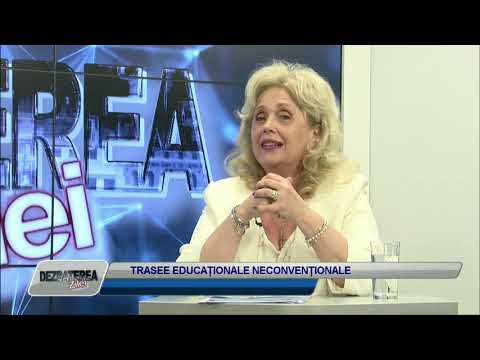 Articol publicat de iasitvlife.roMinistrul Educaţiei, Sorin Cîmpeanu, a declarat miercuri că România va avea pentru educaţie 4 miliarde de euro din Planul Naţional de Redresare şi Rezilienţă, dintre aceştia peste 3,6 miliarde de euro pentru "România Educată".„Avem şi o serie de oportunităţi – finalizarea proiectului de viziune România Educată. Va trebui să începem foarte rapid consultările pentru operaţionalizarea măsurilor asupra cărora vom cădea de acord în scurt timp atunci când vom avea dezbateri finale pe proiectul România Educată. Va trebui să avem resurse. Din fericire, alături de bugetul naţional, (…) avem şi această oportunitate a PNRR care trebuie să se constituie într-un suport financiar care să facă diferenţa, care să genereze acea ruptură de ritm din perspectiva schimbărilor pe care le considerăm atât de necesare fiecare dintre noi şi despre care vorbim. (…) Apreciez foarte mult că a existat înţelegere să creştem alocarea de la 1 miliard de euro din total PNRR la ceea ce avem acum şi când spun acum înseamnă acum în aceste minute, ore, zile, pe masa negocierilor cu Comisia Europeană 4 miliarde de euro. De la unu la patru miliarde de euro. Dintre care pot deja să îmi asum această afirmaţie – cele 3,6 miliarde vor rămâne sub tutela România Educată”, a afirmat ministrul.Potrivit ministrului Educaţiei, o componentă importantă din această sumă este destinată învăţământului superior.„Va trebui să vedem împreună cum reuşim să utilizăm mai eficient aceste resurse care, spre exemplu, trebuie să susţină universităţile în a susţine studenţii pentru pregătirea în vederea meseriilor emergente. Trebuie să susţină universităţile pentru partea aceasta, acest concept de digitalizare, dar care în practică se pune mult mai greu decât poate părea la prima vedere”, a mai susţinut Sorin Cîmpeanu în deschiderea Conferinţei Naţionale „Învăţământul superior din România, competitiv în noul Spaţiu European al Educaţiei” organizată de Alianţa Naţională a Organizaţiilor Studenţeşti din România în parteneriat cu Consiliul Naţional al Rectorilor şi sub egida proiectului „România Educată”.Consilierul prezidenţial Ligia Deca a spus că discuţiile la documentul „România Educată” se află într-un stadiu foarte avansat, iar în această vară va avea loc o „dezbatere politică şi socială finală”.„Discuţiile care se află într-un stadiu foarte avansat înspre finalizare vizavi de documentul România Educată, care în această vară se va regăsi într-o perioadă de dezbatere politică şi socială finală, în aşa fel încât din toamnă el să reprezinte o bază pentru reforme atât legislative, cât şi pentru sprijin concret financiar atât din surse europene, cât şi din surse naţionale. (…) Este remarcabil faptul că România reuşeşte nu doar să preia din priorităţile europene şi să încerce să le aducă cât mai aproape de nevoile sistemului naţional şi să facă reformele necesare pentru a continua această integrare în familia europeană, dar reuşeşte şi să dea tonul în anumite direcţii”, a susţinut Deca.Şeful Reprezentanţei Comisiei Europene în România, Istvan Jakab, a susţinut că Uniunea Europeană va crea un spaţiu european al educaţiei prin care se doreşte cooperarea între statele membre ale UE pentru a îmbogăţi în continuare calitatea şi incluzivitatea sistemelor naţionale de educaţie şi formare.El a spus că, potrivit cifrelor din „Monitorul Educaţiei şi Formării 2020”, cheltuielile României pentru educaţie rămân „printre cele mai scăzute” din Uniunea Europeană.„În 2018, echivalentul a fost în jur de 3,2% din PIB. (…) Un alt aspect în Monitorul Educaţiei şi Formării este faptul că, deşi cererea de competenţe specializate este în creştere, numărul absolvenţilor de studii superioare este scăzut. (…) Potrivit cifrelor Eurostat pentru 2019 25,8% dintre români cu vârste între 30-34 de ani aveau o diplomă universitară. Un număr semnificativ mai scăzut decât media Uniunii Europene, de 40%”, a arătat Istvan Jakab.Articol publicat de agerpres.roPlanul Naţional de Redresare şi Rezilienţă prevede construirea a doar trei campusuri şcolare, dar România are nevoie de 100 de campusuri noi, adică cel puţin două în fiecare judeţ, afirmă Liviu Constandache, fondator al Asociaţiei pentru Promovarea Educaţiei Deschise.„Citind programele de guvernare ale tuturor partidelor, văd că sunt sute de campusuri, mii de şcoli. Când citeşti PNRR-ul, descoperi că sunt trei campusuri în toată ţara, în condiţiile în care România are nevoie de cel puţin două campusuri în fiecare judeţ. Avem o oportunitate majoră de a face campusuri acum cu aceşti bani, pentru că bugetul nostru nu are bani“, a spus Liviu Constandache în cadrul unei ediţii speciale a emisiunii de business ZF Live.Teodor Frolu, arhitect şi specialist în sustenabilitate, susţine necesitatea unei schimbări majore în educaţie şi crede că se poate face prin PNRR.„Trebuie o schimbare majoră, iar PNRR vorbeşte despre o reformă. (...) Genul acesta de campus şcolar în mediul urban şi rural este un exemplu perfect de infrastructură care vine cu o reformă masivă în cadrul sistemului de educaţie“, a spus el.Articol publicat de zf.roToți am avut în școală profesori faini care ne-au deschis mințile și profesori nașpa care ne-au „terorizat”, ne-au speriat, ne-au tăiat pofta de învățat. În campania „Good prof/ bad prof” invităm profesori, elevi și persoane publice să-și povestească experiențele, să facă portretul unui prof „good” și al unuia „bad”. Sperăm ca dihotomia „așa da/așa nu”  să-i inspire pe cititori, să-i ajute pe profesori și să învățăm cu toții din ea. În această săptămână, echipa Școala 9 povestește, cu nuanțe, despre profesorii buni și răi. Așteptăm și textele voastre pe adresa redactia@scoala9.ro.Lecții dincolo de școalăDe Medeea Stan Miroase a cârnați în toată casa. Vreo nouă elevi de la Colegiul „B.P. Hasdeu” din Buzău, din două proiecte diferite pentru aceeași competiție internațională de istorie, scriem și citim acasă la  Dănuț Solcan, profesorul nostru de istorie. Familia lui ne susține moral, dar și cu mâncare apetisantă. Totuși, trăim un Crăciun împodobit cu anxietăți, pentru că mai avem doar câteva săptămâni până la deadline.E iarna lui 2009, sunt în clasa a XI-a și de nouă luni lucrez la proiectul ăsta, „Munca pe un piedestal în regimurile totalitare” sau așa ceva. Ultimele luni, însă, au fost mai pline ca niciodată de ziare din anii ’40, ’50 și cine mai știe de când și de coli azvârlite pe birou, canapea, scaune și parchet. Și în camera mea de-acasă stăpânesc covorul maldăre de foi A4.  Câteodată mie și colegilor ne dau lacrimile, alteori ne îngrijorăm că n-o să terminăm. Solcan, cum i-am spus dintotdeauna, bea multe căni de cafea și repetă că e o nebunie și că n-o să mai facă niciodată așa ceva. Are dureri de cap și își leagă un fel de bandană ca să devină suportabile. După o muncă de atâtea luni, weekenduri sacrifícate, surse în română, italiană, engleză, spaniolă și germană și o grămadă de interviuri, nu putem să renunțăm. Notăm și citate celebre de-ale noastre din timpul proiectului și ne hlizim toți. De exemplu, mă întreabă cineva: „Mai ai coli?” Și răspund bleagă: „Mai am coli, dar nu mai am suflet”.  Cu o zi înainte să trimitem lucrările, ne apucăm de treabă după școală și muncim toată noaptea, până la 06:00. La 17 ani nu prea știu cât pot să muncesc intelectual. Limitele mi le descopăr abia acum: la 05:30 mi se închid ochii, așa că mă duc acasă. Pierd momentul în care colegii strigă: „Am terminat”, pierd și plecarea victorioasă la București; pentru că e prea târziu să le expediem prin poștă, una dintre colegele mele duce lucrările cu tatăl ei cu mașina. Câștigăm locurile I și II în România și-apoi putem să aplicăm la scurte schimburi de experiență în țări europene, unde cunoaștem liceeni interesați de istorie și dezbatem subiecte precum publicarea unor ilustrații, în 2005, cu profetul Mohamed de un ziar danez, ceea ce a determinat proteste din partea comunității musulmane din Danemarca și ulterior din toată lumea. Dincolo de premii, descoperim munca în echipă și cât de important e să ne ajutăm când nu ne mai salvează ciocolata, roșiile și cârnații. Învățăm să ne bazăm unii pe alții, să ne înțelegem o parte din trecut, să mergem înainte după ce greșim, să râdem de noi și să avem mai multă încredere în ce putem face. Astea sunt numai câteva dintre învățăturile pe care le luam cu noi și după orele de istorie cu Solcan.Noi tresăream în bănciPentru mine, liceul a fost perioada în care profesorii chinuiau mai puțin elevii, spre deosebire de școala generală, unde abuzul psihologic din partea unora era o normalitate. Îl țin minte pe profesorul de matematică din V-VIII care ne dădea la teste chiar problemele lucrate în clasă, Unii colegi le memorau pas cu pas. Nu prea țipa la noi, dar se mai enerva când nu se prindea cineva de un exercițiu la tablă și-atunci urla. Noi tresăream în bănci. Pe colegii pe care-i medita în privat nu-i asculta la ore și primeau oricum note mari în catalog. Pe unii dintre ei i-a implicat în povestea lui de dragoste interzisă – era căsătorit – cu o altă profesoară de la clasă. Cândva, de pildă, i-a dat bani unui coleg de-ai mei și l-a trimis în timpul orei de mate să-i cumpere flori profesoarei respective. La un moment dat, au aflat părinții și a ieșit un scandal uriaș. Un coleg chiar s-a așezat în genunchi în fața profesorului și l-a rugat să-l ierte că l-a pârât. Până la urmă, profesorul de matematică a fost mutat la altă clasă; atât s-a putut face. Am primit lecții de la ambii profesori și amândoi m-au făcut să mă întreb: „Eu cum vreau să fiu când o să cresc mare?”  O dadaistă cu părul crețde Florinela IosipO profesoară specializată în Științele Educației de la University College of London spunea că cel mai important pentru un copil este să se simtă în siguranță. Asta făcea pentru mine profesoara de limba română din școala generală Aurelia Funieru. Când intra în clasă, aveam senzația că îmi acoperă spatele cu o mantie magică. Moale și ușoară ca „puicuța“, pătura cu care mă jucam în fața blocului. La fel mă simțeam și în preajma doamnei Funieru: protejată, dar liberă. Îmi era drag să-i urmăresc prezența în clasă. Să mă las ghidată de vocea ei caldă când citea poezii sau când ne explica care e faza cu propozițiile subordonate. Să-i urmăresc mâinile albe și subțiri când se semna în caietul meu, iar în loc de ultimul „a“ de la prenumele său făcea o steluță. Chiar și când mă dojenea cu ochii mari încadrați de părul cârlionțat când eram „bully“ cu colegii mei.Când eram în clasa a V-a, ne-a dat ca temă să scriem un articol de ziar. Ioana, o prietenă cu care țin legătura și acum, n-a înțeles că trebuia să facem o creație proprie, așa că a copiat o știre despre o crimă. După ce a citit textul a doua zi în fața clasei, doamna a trimis-o să vorbească cu psihologul școlii. „M-a întrebat dacă e totul bine acasă și mi-a spus super frumos că poate m-ar ajuta să mă duc la consilier“, mi-a povestit Ioana recent la telefon. Acum, am înțeles mai mult ca oricând că nu eram specială. Profesoara de română își proteja toți copiii. Cu aceeași grijă. În același an, datorită ei am descoperit că prin scris chiar și cel mai singuratic copil se poate juca în infinite moduri și că de acolo poate să pornească împăcarea cu fricile sale. La 11 ani, am reușit să scriu primul text despre frica mea de abandon pentru că doamna Aurelia mi-a oferit un spațiu sigur. Cu câțiva dintre colegi a făcut și un cerc de literatură în clasa a VII-a. Ne chema în fiecare săptămână în cabinetul psihologului unde se chinuia să îngrămădească câteva scaune. Odată ne-a pus să decupăm cuvinte la întâmplare din ziare și reviste pe care să le lipim apoi, sub forma unei poezii, pe o coală albă. Ne-a explicat că poeziile noastre se încadrează în curentul dadaist - o mișcare culturală care contestă vechile forme de arte. Ceea ce nu ne-a spus însă este că o profesoară care face poezii dadaiste, în anul 2008, cu copii de 12-13 ani dintr-o școală de cartier din Brașov este cel puțin la fel de revoluționară. :)Pe mine și pe încă o colegă, Miruna, ne-a trimis la un cerc literar din afara școlii - unde participau elevi mai mari, chiar și studenți. Nu am în minte decât umbre de fețe de la acel cerc literar, dar Miruna se jură că am mers și eu cu ea de câteva ori. „Eram cele mai mici de acolo. Nu-ți amintești? Știu că era și Andrei Dósa, care a devenit scriitor, și Flavia Dima - acum e critic de film.“Anul următor, profesoara noastră nu a mai venit la școală. Suferea de o formă gravă de cancer care recidivase. Ultima mea imagine cu ea este de când a venit la serbarea noastră de final de clasa a VIII-a. Avea mâinile și mai subțiri, iar părul cârlionțat dispăruse. Nu-mi amintesc nimic din ce ne-a spus, dar păstrez cu mine îmbrățișările ei. Sunt ca o mantie magică care mă protejează și acum.Profa care ne presa să-i dăm bani de excursii și culegeriN-am ajuns niciodată să-l urăsc pe vreunul dintre profesorii mei, dar cu profa de engleză din liceu am fost destul de aproape. Toți o bârfeam că e „disperată să ne ceară bani“. În fiecare an punea presiune pe noi să mergem în excursiile organizate de ea: „Popescu, dar de ce nu vrei să te duci? Uite că Gigel și Marica merg!“, vocifera din fața catedrei astfel încât să audă toți colegii. La fel acționa și în privința colectării de bani pentru culegeri. „Popescule, vezi că numai tu și tu X-ulescu nu ați dat bani. Hai că nu e chiar așa de mult.“ Cu mintea de acum, i-aș fi spus că un profesor bun nu are nevoie nici măcar de manual (care oricum e gratis), darămite de culegeri. I-aș fi explicat că nu e în regulă să ceri bani de la elevi, cu atât mai mult să insiști, pentru că îi pui într-o situație cel puțin stânjenitoare. Ca să nu mai zic că îi expui bullying-ului: în liceul meu era ceva normal să se râdă de copiii săraci. Iar în clasa noastră erau adolescenți din familii cu venituri destul de diferite. Treaba asta se vedea: în prezența sau absența adidașilor de firmă, în câți bani de buzunar primeai de la părinți sau cu ce aveai sandvișul; era dezirabil să ai cu șuncă în loc de pateu.Profesorul „de piatră” și frica de greșealăde Andreea ArchipMi-era groază de el. Nu frică. Teroare. Știam că pune 1, 2 și 3 fără vreo logică, deși asta era și materia pe care o preda. Testul de foc era să desenezi un cerc pe tablă (reprezentarea grafică a unei scheme logice) și dacă nu-ți ieșea bine, că-ți tremura mâna de frică oricum, știai sigur că primești una dintre faimoasele note. Pe fete le jignea adesea prefăcându-se că nu și-a dat seama că sunt fete. „Tu, băiatul ăla din banca a doua!”, și întindea un deget lung ca din sculptura lui Michelangelo să te ridice în picioare, în timp ce toată clasa chicotea înfundat. „A, ești fată, bine...” Făcea asta frecvent. Mi s-a întâmplat.Chiar și când știai lecția „ca pe apă”, mai mult de 7 nu pupai. Învățam ca niște papagali la o materie atât de frumoasă de care nu m-am mai lipit neam de atunci. Și mai absurd decât atât, alți profesori îl puneau pe piedestalul celor „foarte buni”, doar că „nu înțelegeți voi”. Un singur lucru, deloc onorabil de altfel, îl scotea din imaginea de profesor „de piatră”: legenda că s-ar fi căsătorit cu una dintre elevele lui pe care ar fi lăsat-o pe vară ca să o seducă, dar cu care s-ar fi căsătorit, eroic, când ea a împlinit 18 ani. Nu știu cât adevăr e în asta, dar episodul ăsta, pe cât de grotesc, era singurul care îl făcea în ochii noștri mai uman.Am avut mulți profesori de care mi-a fost frică și această frică, pusă pe simeza normelor didactice de către breaslă, nu m-a învățat decât cum să nu fiu vreodată. Și mi-a lăsat doar o amintire acră a unui tip de profesor care mi-aș dori din toată inima să dispară din școala românească.Mi-a plăcut școala și mă îndrăgosteam irecuperabil de învățătoarele (am avut patru) și de profesorii mei care-mi dădeau atenție. „Ai fi în stare să duci și vaca la școală, dacă ți s-ar cere”, îmi zicea mama, disperată de devotamentul meu. Și vaca era atunci cel mai productiv membru al familiei, deci deloc puțin lucru. Oricât mi-am iubit profesorii, abia cu ochii de acum îi văd clar pe cei care știau ce fac. Dintre toate învățătoarele mele, una singură instalase egalitatea la clasă. Toate celelalte învățătoare avuseseră grijă să mă pună în categoria „cea mai bună” și orice-aș fi făcut, nimic nu mă dădea jos. Dar „doamna Violeta” îi asculta pe toți la fel, punea note tuturor după cât știau, nu lăsa pe nimeni în urmă. M-a enervat atunci că n-am mai fost vedeta acelui trimestru în care ea mi-a fost învățătoare. Azi îi mulțumesc.Am avut profesori faini, dar mai puțini decât m-aș fi așteptat, acum, la acest recensământ simplist „Good prof/Bad prof”. Primul care îmi vine în minte este Daniel Condurache, proful meu de jurnalism din facultate. Nu preda asta, ci ceva mult mai tehnic la care mă articula cu note pe măsura neștiinței mele, dar coordona revista „Opinia studențească” unde am ajuns în anul întâi. A fost extrem de sever cu mine, mai sever decât credeam că pot duce, dar niciodată nu mi-a fost teamă de el. Lecțiile lui le port și azi. De fiecare dată când am dileme jurnalistice, am o colecție întreagă de învățături de-ale lui la care mă pot întoarce.Prin noiembrie, am început să mă întâlnesc aproape săptămânal cu niște elevi din Buzău care mi-au scris că vor să afle mai multe despre jurnalism. Fiecare întâlnire mi-a dat o energie duracell și învățând împreună, fără note sau etichete, împrietenindu-ne, văzând cum gândesc, m-au liniștit că țara asta e pe mâini bune. Au scris și niște articole faine despre școală, au filmat și au făcut podcast. Și la final mi-au trimis impresii. „Mi-a plăcut că am învățat că este în regulă să greșim”, a scris anonim unul dintre ei și m-a emoționat. Că eu tare greu și cu suferință am învățat asta și nu tocmai de la școală. Poate și asta face un „good prof”.Articol publicat de scoala9.roProfesorii nu mai trebuie să fie membri ai Corpului național de experți în management educațional ca să poată participa la concursul național pentru inspectori școlari pe care Ministerul Educației vrea să îl organizeze după concursul pentru directori de școli, potrivit unui proiect de ordonanță de urgență pus în dezbatere pe site-ul instituției, edu.ro. Potrivit surselor Edupedu.ro, proiectul ar putea fi aprobat în ședința de joi, 27 mai, a Executivului, de la ora 17.Toate cadrele didactice titulare cu diplomă de licență și titlul de doctor sau gradul I pot particiopa la acest concurs pentur funcțiile de inspectori, conform proiectului.Concursul pentru directorii de școli ar trebui organizat pe data de 27 iulie 2021, potrivit anunțurilor publice făcute de ministrul Educației.„Este necesar ca accesul la aceste funcții de conducere să fie deschis către toate cadrele
didactice care vor să concureze și care îndeplinesc condițiile prevăzute de lege, astfel încât să se genereze plus valoare procesului de educație. Ocuparea funcțiilor de conducere trebuie să se realizeze conform unor criterii de performanță profesională și evaluate cu obiectivitate prin raportare la interesul superior al elevului”, scrie în preambulul proiectului de ordonanță de urgență.Proiectul modifică articolul 260, alin (1), din Legea educației nr 1/2011 astfel încât funcțiile de conducere din inspectoratele școlare şi de director al casei corpului didactic se ocupă, prin concurs, care constă în probă scrisă și interviu, conform unei metodologii elaborate de către Ministerul Educației și aprobate prin ordin al ministrului, de către cadre didactice titulare în învățământ membre ale corpului naţional de experţi în management educaţional, și completarea cu alin (11), astfel încât se pot înscrie la concursul național pentru ocuparea funcției de conducere din inspectoratele școlare şi de director al casei corpului didactic și cadrele didactice titulare care nu au calitatea de expert în management educaţional, dar care îndeplinesc următoarele condiții:a) diplomă de licenţă;b) titlul de doctor sau gradul didactic I.Concret, cum se modifică Articolul 260:Forma actuală: (1) Funcţiile de conducere din inspectoratele şcolare şi de director la casa corpului didactic se ocupă, prin concurs, de către cadre didactice titulare, cu diplomă de licenţă, membre ale corpului naţional de experţi în management educaţional, care îndeplinesc criteriile de competenţă profesională, managerială şi de prestigiu moral evaluate prin:a) curriculum vitae;b) calităţi dovedite în activitatea didactică şi în funcţii de conducere, de îndrumare şi de control, anterioare, în sistemul naţional de învăţământ;c)titlul de doctor sau gradul didactic I;d)calificativul “foarte bine” obţinut în ultimii 4 ani;e)interviu în faţa unei comisii de concurs privind managementul educaţional şi deontologia profesională.Forma propusă în proiect: Funcţiile de conducere din inspectoratele şcolare şi de director al casei corpului didactic se ocupă, prin concurs, care constă în probă scrisă și interviu, conform unei metodologii elaborate de Ministerul Educației și aprobate prin ordin al ministrului, de către cadre didactice titulare în învățământ membre ale corpului naţional de experţi în management educaţional, care au titlul de doctor sau gradul didactic I.Se introduce un nou alineat: Se pot înscrie la concursul național pentru ocuparea funcției de conducere din inspectoratele școlare și de director al casei corpului didactic și cadrele didactice titulare care nu au calitatea de expert în management educațional, dar care îndeplinesc următoarele condiții:a) diplomă de licență;b) titlul de doctor sau gradul didactic I.La articolul 261 apare un nou alineat în proiect, care prevede că se pot înscrie la concursul pentru ocuparea funcțiilor de îndrumare și control din inspectoratele școlare și cadrele didactice titulare care nu au calitatea de expert în management educațional, dar care au diplomă de licență și gradul didactic I sau II.După ce Guvernul a respins abrogarea articolul din Legea Educației prin care se înființa Corpul național de experți în management educațional, pe motiv de neconstituționalitate, Ministerul Educației propune acum să se abroge doar alineatul 3 al articolului 246. Adică cel care prevede că „pot ocupa funcţii de conducere, de îndrumare şi de control în unităţile de învăţământ şi inspectoratele şcolare numai cadrele didactice membre ale corpului naţional de experţi în management educaţional”.O altă modificare este pentru concursul de directori, la articolul 257:Articol în vigoare: (1) Funcţia de director şi de director adjunct se ocupă prin concurs public de către cadre didactice titulare membre ale corpului naţional de experţi în management educaţional.Articol modificat în proiect: (1) Funcţia de director şi de director adjunct se ocupă prin concurs public, care constă în probă scrisă și interviu, de către cadre didactice titulare membre ale corpului naţional de experţi în management educaţional.În plus, este introdus un nou articol: „Se pot înscrie la concursul național pentru ocuparea funcției de director/director adjunct în unitățile de învățământ preuniversitar și cadrele didactice titulare care nu au calitatea de expert în management educațional, dar care îndeplinesc următoarele condiții:a) diplomă de licență sau atestat de echivalare în condițiile 149 alin. (3);b) au promovat examenul de definitivat;c) cel puțin cinci ani vechime în învățământ.În nota de fundamentare a proiectului, ministerul explică faptul că „radiografia reală a sistemului național de învățământ ne arată că se impune o schimbare de paradigma în ceea ce privește abordarea instituțională a managementului educațional. Este foarte importantă gestionarea mai eficientă a resurselor educaţionale (documentare/ curriculare, umane şi materiale) şi dezvoltarea capacităţii de atragerea de resurse (financiare şi umane) şi menţinerea în sistem a resurselor umane bine pregătite şi motivate. Redefinirea managerului educațional este de o importanță deosebită, managerul trebuie să fie capabil să definească profilul cerut pentru viitoarele cadre didactice şi să motiveze cadrele didactice pentru performanţă înaltă, să identifice bunele practici şi să recunoască inovaţia și să utilizeze tehnologiile moderne de informare şi comunicare”.Articol publicat de edupedu.ro